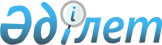 О реализации Закона Республики Казахстан от 25 октября 1993 г. N 2477 "О внесении изменений и дополнений в Закон Республики Казахстан "О Республиканском бюджете на 1993 год "Постановление Кабинета Министров Республики Казахстан от 12 ноября 1993 года N 1113

      Кабинет Министров Республики Казахстан ПОСТАНОВЛЯЕТ: 

      1. Принять к исполнению уточненный республиканский бюджет на 1993 год с изменениями и дополнениями, внесенными Законом Республики Казахстан от 25 октября 1993 г. N 2477 "О внесении изменений и дополнений в Закон Республики Казахстан "О республиканском бюджете на 1993 год", по доходам в сумме 2 151 247 361 тыс. рублей и по расходам в сумме 2 580 874 606 тыс. рублей, с предельным размером дефицита в сумме 429 627 245 тыс. рублей согласно приложению N 1. 

      2. Учесть, что указанным Законом Республики Казахстан: 

      - установлен с 1 октября 1993 г. минимальный размер оплаты труда в сумме 14600 рублей в месяц без учета доплат и надбавок, премий и других поощрительных выплат; 

      - повышены с 1 октября 1993 г. действующие размеры всех видов пенсий, пособий и сохранен минимальный размер пенсий по возрасту на уровне минимального размера оплаты труда; 

      с 1 октября 1993 г. установлены ежемесячные пособия семьям, имеющим детей, выплачиваемые за счет средств государственного бюджета в соответствии с действующим законодательством в следующих размерах: 

      - единые пособия на детей в возрасте: 

      до 3 лет - 10400 рублей; 

      от 3 до 18 лет - 7800 рублей; 

      - государственные пособия одиноким матерям на детей в возрасте: 

      до 6 лет - 6500 рублей; 

      от 6 до 18 лет - 7400 рублей; 

      - пособия на детей военнослужащих срочной службы и на детей, инфицированных вирусом приобретенного иммунодефицита человека или больных СПИДом - 8700 рублей; 

      - предусмотрены компенсационные выплаты малообеспеченным слоям населения за счет республиканского бюджета на топливо в сумме 50 711 800 тыс. рублей. 

      Средства Фонда ценового регулирования используются по следующим направлениям: 

      на компенсацию малообеспеченным гражданам расходов за отдельные виды жилищно-коммунальных услуг - 11 652 000 тыс. рублей, на возмещение разницы в ценах на зерно, поставляемое в Россию, - 4000000 тыс. рублей и на компенсацию сельскохозяйственным товаропроизводителям затрат на дизельное топливо - 27000000 тыс. рублей на период до 1 октября 1993 г.; 

      - установлен с 1 ноября 1993 г. размер стипендий аспирантам, обучающимся с отрывом от производства, - на уровне ставки заработной платы младшего научного сотрудника, успевающим студентам высших учебных заведений - 11700 рублей в месяц, учащимся средних специальных учебных заведений и профессионально-технических училищ со сроком обучения до 10 месяцев - 10200 рублей в месяц;       - с 1 ноября 1993 г. учащимся 1-4 классов общеобразовательныхшкол установлена частичная компенсация расходов на питание из расчета400 рублей в день на одного учащегося;       - выделено в 1993 году субвенций бюджетам областей и городуЛенинску в сумме 241 679 270 тыс. рублей, в том числе:                                         (тыс. рублей)Акмолинской                               2562384Актюбинской                               4950656Алматинской                               36714224Атырауской                                6694327Восточно-Казахстанской                    1438201Жамбылской                                17358461Жезказганской                             443060Западно-Казахстанской                     6515724Карагандинской                            3550852Кзыл-Ординской                            46499773Кокшетауской                              7517618Кустанайской                              483922Мангистауской                             1425888Павлодарской                              1340999Северо-Казахстанской                      2340420Семипалатинской                           24189712Талдыкорганской                           11213280Тургайской                                3787287Южно-Казахстанской                        53732270г. Ленинску                               8920212 

       3. Министерству финансов Республики Казахстан учесть в составе расходов на образование и здравоохранение ассигнования на содержание учреждений образования и здравоохранения управлений железных дорог Министерства транспорта Республики Казахстан в сумме 28,9 млрд. рублей, в том числе 637 млн. рублей на частичную компенсацию расходов на питание учащихся 1-4 классов общеобразовательных школ. 

      4. В составе расходов на содержание средств массовой информации предусмотреть дотацию редакциям газет и журналов в разрезе их учредителей в сумме 9849011 тыс. рублей согласно приложению N 2; 

      5. В связи с изменением механизма возмещения потерь, связанных с выделением льготного кредита на закупку урожая 1993 года в счет государственных нужд, предусмотреть Государственной акционерной компании "Астык" 57733300 тыс. рублей и согласно распоряжению Президента Республики Казахстан от 30 августа 1993 г. N 1333 Государственной акционерной компании "Мунай онiмдерi" - 8666700 тыс. рублей. 

      Министерству финансов Республики Казахстан совместно с Национальным банком Республики Казахстан в недельный срок внести изменения в Положение о возмещении потерь, связанных с предоставлением льготных кредитов на закупку зерна урожая 1993 года, и при разработке проекта бюджета на 1994 год внести предложения о порядке финансирования указанных расходов в предстоящем году. 

      6. Министерству сельского хозяйства Республики Казахстан в декадный срок в установленном порядке внести предложение о распределении по областям дополнительно выделенных ассигнований на осуществление мероприятий по оздоровлению скота от туберкулеза и бруцеллеза. 

      7. Считать целесообразным сохранить до конца 1993 года государственное регулирование цен на хлеб, хлебобулочные изделия, муку, реализуемую взамен печеного хлеба, крупу манную и пшено. 

      8. В частичное изменение действующего порядка расходы по выплате компенсаций населению за топливо по Акмолинской, Восточно-Казахстанской, Жезказганской, Кустанайской, Павлодарской областям и городу Алматы производить за счет средств соответствующих местных бюджетов. 

      9. Принять предложение Министерства финансов Республики Казахстан об отсрочке погашения задолженности по кредиту Национального банка под дефицит республиканского бюджета 1992 года в сумме 15,6 млрд. рублей на 10 лет без осуществления расходов по его обслуживанию. 

      10. Внести в постановление Кабинета Министров Республики Казахстан от 5 марта 1993 г. N 170 "О реализации Закона Республики Казахстан "О республиканском бюджете на 1993 год" следующие изменения: 

      абзац третий пункта 23 изложить в следующей редакции: 

      "организацию питания учащихся 1-4 классов общеобразовательных школ с частичной компенсацией расходов на питание с 1 ноября 1993 г. из расчета 400 рублей в день на одного учащегося"; 

      пункт 27 изложить в следующей редакции: 

      "27. Учесть, что в составе ассигнований по Комитету национальной безопасности Республики Казахстан предусмотрены расходы на содержание Пограничных войск Республики Казахстан в сумме 19287224 тыс. рублей и на содержание Высшего командного пограничного училища - в сумме 1526246 тыс. рублей. Кроме того, из общего объема финансирования Комитета национальной безопасности 1824029 тыс. рублей предусмотрено направить на капитальное строительство". 

      11. Признать утратившими силу абзацы второй, третий, четвертый, пятый, шестой, седьмой, восьмой, девятый, десятый, одиннадцатый, двенадцатый, четырнадцатый, пятнадцатый, шестнадцатый, семнадцатый, двадцатый и двадцать первый подпункта "г" пункта 2, абзац первый пункта 3, пункт 5, подпункты "ж", "з" пункта 6 постановления Кабинета Министров Республики Казахстан от 15 июня 1993 г. N 506 "О реализации постановления Президиума Верховного Совета Республики Казахстан "О внесении изменений и дополнений в Закон Республики Казахстан "О республиканском бюджете на 1993 год", а также приложения N 1 и 2 этого постановления. 

 

  Премьер-министрРеспублики Казахстан

                                            Приложения N 1-2                                   к постановлению Кабинета Министров                                           Республики Казахстан                                       от 12 ноября 1993 г. N 1113 



 

                           ( т а б л и ц ы ) 

 
					© 2012. РГП на ПХВ «Институт законодательства и правовой информации Республики Казахстан» Министерства юстиции Республики Казахстан
				